Request must include:Request must include:Request must include:Request must include:Request must include:Request must include:Request must include:Request must include:Request must include: CV CV CV CV CV J-1 IOF J-1 IOF J-1 IOF J-1 IOF J-1 IOF J-1 IOF Speedtype1 Speedtype1 Speedtype1 Speedtype1 Speedtype1 Speedtype1 Speedtype1 Host Faculty Agreement1 Host Faculty Agreement1 Host Faculty Agreement1 Host Faculty Agreement1 Host Faculty Agreement1 Host Faculty Agreement1 Host Faculty Agreement1 Host Faculty Agreement1 Host Faculty Agreement1 Host Faculty Agreement1 Host Faculty Agreement1 Host Faculty Agreement1 Host Faculty Agreement1 Host Faculty Agreement1 Host Faculty Agreement1 Host Faculty Agreement1 Scholar Proof of Funding1 Scholar Proof of Funding1 Scholar Proof of Funding1 Scholar Proof of Funding1 Scholar Proof of Funding1 Scholar Proof of Funding1 Scholar Proof of Funding1 Scholar Proof of Funding1 Scholar Proof of Funding1 Scholar Proof of Funding1 Scholar Proof of Funding1 Scholar Proof of Funding1 Scholar Proof of Funding1APPOINTMENT INFORMATIONAPPOINTMENT INFORMATIONAPPOINTMENT INFORMATIONAPPOINTMENT INFORMATIONAPPOINTMENT INFORMATIONAPPOINTMENT INFORMATIONAPPOINTMENT INFORMATIONAPPOINTMENT INFORMATIONAPPOINTMENT INFORMATIONAPPOINTMENT INFORMATIONAPPOINTMENT INFORMATIONAPPOINTMENT INFORMATIONAPPOINTMENT INFORMATIONAPPOINTMENT INFORMATIONAPPOINTMENT INFORMATIONAPPOINTMENT INFORMATIONAPPOINTMENT INFORMATIONAPPOINTMENT INFORMATIONAPPOINTMENT INFORMATIONAPPOINTMENT INFORMATIONAPPOINTMENT INFORMATIONAPPOINTMENT INFORMATIONAPPOINTMENT INFORMATIONAPPOINTMENT INFORMATIONAPPOINTMENT INFORMATIONAPPOINTMENT INFORMATIONAPPOINTMENT INFORMATIONAPPOINTMENT INFORMATIONAPPOINTMENT INFORMATIONAPPOINTMENT INFORMATIONAPPOINTMENT INFORMATIONAPPOINTMENT INFORMATIONAPPOINTMENT INFORMATIONAPPOINTMENT INFORMATIONAPPOINTMENT INFORMATIONAPPOINTMENT INFORMATIONAPPOINTMENT INFORMATIONAPPOINTMENT INFORMATIONAPPOINTMENT INFORMATIONAPPOINTMENT INFORMATIONAPPOINTMENT INFORMATIONAPPOINTMENT INFORMATIONAPPOINTMENT INFORMATIONAPPOINTMENT INFORMATIONAPPOINTMENT INFORMATIONAPPOINTMENT INFORMATIONAPPOINTMENT INFORMATIONAPPOINTMENT INFORMATIONAPPOINTMENT INFORMATIONAPPOINTMENT INFORMATIONAPPOINTMENT INFORMATIONAPPOINTMENT INFORMATIONAPPOINTMENT INFORMATIONAPPOINTMENT INFORMATIONAPPOINTMENT INFORMATIONAPPOINTMENT INFORMATIONAppointment Type: Appointment Type: Appointment Type: Appointment Type: Appointment Type: Appointment Type: Appointment Type: Appointment Type: Name (First Last):Name (First Last):Name (First Last):Name (First Last):Name (First Last):Name (First Last):Name (First Last):Faculty Sponsor Name:Faculty Sponsor Name:Faculty Sponsor Name:Faculty Sponsor Name:Faculty Sponsor Name:Faculty Sponsor Name:Faculty Sponsor Name:Faculty Sponsor Name:Faculty Sponsor Name:Faculty Sponsor Name:Faculty Sponsor Name:Faculty Sponsor Name:Faculty Sponsor Name:Email:Faculty Sponsor Email:Faculty Sponsor Email:Faculty Sponsor Email:Faculty Sponsor Email:Faculty Sponsor Email:Faculty Sponsor Email:Faculty Sponsor Email:Faculty Sponsor Email:Faculty Sponsor Email:Faculty Sponsor Email:Faculty Sponsor Email:Faculty Sponsor Email:Faculty Sponsor Email:Department:Department:Department:Department:Start Date:Start Date:Start Date:End Date:End Date:End Date:End Date:End Date:End Date:Current Position: Current Position: Current Position: Current Position: Current Position: Current Position: Current Position: Current Position: Highest Degree Earned:Highest Degree Earned:Highest Degree Earned:Highest Degree Earned:Highest Degree Earned:Highest Degree Earned:Highest Degree Earned:Highest Degree Earned:Highest Degree Earned:Highest Degree Earned:Highest Degree Earned:Conferral Date: Conferral Date: Conferral Date: Conferral Date: Conferral Date: Conferral Date: Institution:Institution:Institution:Will Scholar Receive Stipend through UC Berkeley?   Will Scholar Receive Stipend through UC Berkeley?   Will Scholar Receive Stipend through UC Berkeley?   Will Scholar Receive Stipend through UC Berkeley?   Will Scholar Receive Stipend through UC Berkeley?   Will Scholar Receive Stipend through UC Berkeley?   Will Scholar Receive Stipend through UC Berkeley?   Will Scholar Receive Stipend through UC Berkeley?   Will Scholar Receive Stipend through UC Berkeley?   Will Scholar Receive Stipend through UC Berkeley?   Will Scholar Receive Stipend through UC Berkeley?   Will Scholar Receive Stipend through UC Berkeley?   Will Scholar Receive Stipend through UC Berkeley?   Will Scholar Receive Stipend through UC Berkeley?   Will Scholar Receive Stipend through UC Berkeley?   Will Scholar Receive Stipend through UC Berkeley?   Will Scholar Receive Stipend through UC Berkeley?   Will Scholar Receive Stipend through UC Berkeley?   Will Scholar Receive Stipend through UC Berkeley?   Will Scholar Receive Stipend through UC Berkeley?   Will Scholar Receive Stipend through UC Berkeley?   Will Scholar Receive Stipend through UC Berkeley?   Will Scholar Receive Stipend through UC Berkeley?   Will Scholar Receive Stipend through UC Berkeley?   Will Scholar Receive Stipend through UC Berkeley?   Will Scholar Receive Stipend through UC Berkeley?   Will Scholar Receive Stipend through UC Berkeley?   Will Scholar Receive Stipend through UC Berkeley?   Will Scholar Receive Stipend through UC Berkeley?   Will Scholar Receive Stipend through UC Berkeley?   Will Scholar Receive Stipend through UC Berkeley?   Will Scholar Receive Stipend through UC Berkeley?   Will Scholar Receive Stipend through UC Berkeley?   Will Scholar Receive Stipend through UC Berkeley?   Will Scholar Receive Stipend through UC Berkeley?   Will Scholar Receive Stipend through UC Berkeley?   Will Scholar Receive Stipend through UC Berkeley?   Will Scholar Receive Stipend through UC Berkeley?   Will Scholar Receive Stipend through UC Berkeley?   Will Scholar Receive Stipend through UC Berkeley?   Will Scholar Receive Stipend through UC Berkeley?   Will Scholar Receive Stipend through UC Berkeley?   Will Scholar Receive Stipend through UC Berkeley?   Will Scholar Receive Stipend through UC Berkeley?   Will Scholar Receive Stipend through UC Berkeley?   Will Scholar Receive Stipend through UC Berkeley?   Will Scholar Receive Stipend through UC Berkeley?   Will Scholar Receive Stipend through UC Berkeley?   Will Scholar Receive Stipend through UC Berkeley?   Will Scholar Receive Stipend through UC Berkeley?   Will Scholar Receive Stipend through UC Berkeley?   Will Scholar Receive Stipend through UC Berkeley?   Will Scholar Receive Stipend through UC Berkeley?   Will Scholar Receive Stipend through UC Berkeley?   Will Scholar Receive Stipend through UC Berkeley?   Will Scholar Receive Stipend through UC Berkeley?   LOCATIONLOCATIONLOCATIONLOCATIONLOCATIONLOCATIONLOCATIONLOCATIONLOCATIONLOCATIONLOCATIONLOCATIONLOCATIONLOCATIONLOCATIONLOCATIONLOCATIONLOCATIONLOCATIONLOCATIONLOCATIONLOCATIONLOCATIONLOCATIONLOCATIONLOCATIONLOCATIONLOCATIONLOCATIONLOCATIONLOCATIONLOCATIONLOCATIONLOCATIONLOCATIONLOCATIONLOCATIONLOCATIONLOCATIONLOCATIONLOCATIONLOCATIONLOCATIONLOCATIONLOCATIONLOCATIONLOCATIONLOCATIONLOCATIONLOCATIONLOCATIONLOCATIONLOCATIONLOCATIONLOCATIONLOCATIONBuilding:Building:Ex. Sproul HallEx. Sproul HallEx. Sproul HallEx. Sproul HallEx. Sproul HallEx. Sproul HallEx. Sproul HallEx. Sproul HallEx. Sproul HallEx. Sproul HallEx. Sproul HallEx. Sproul HallEx. Sproul HallEx. Sproul HallEx. Sproul HallEx. Sproul HallEx. Sproul HallEx. Sproul HallEx. Sproul HallEx. Sproul HallEx. Sproul HallEx. Sproul HallEx. Sproul HallEx. Sproul HallEx. Sproul HallEx. Sproul HallEx. Sproul HallEx. Sproul HallEx. Sproul HallEx. Sproul HallEx. Sproul HallEx. Sproul HallEx. Sproul HallEx. Sproul HallEx. Sproul HallEx. Sproul HallEx. Sproul HallRoom Number:Room Number:Room Number:Room Number:Room Number:Room Number:Room Number:Room Number:Room Number:Ex. 120Ex. 120Ex. 120Ex. 120Ex. 120Ex. 120Ex. 120Ex. 120RESEARCH DUTIESRESEARCH DUTIESRESEARCH DUTIESRESEARCH DUTIESRESEARCH DUTIESRESEARCH DUTIESRESEARCH DUTIESRESEARCH DUTIESRESEARCH DUTIESRESEARCH DUTIESRESEARCH DUTIESRESEARCH DUTIESRESEARCH DUTIESRESEARCH DUTIESRESEARCH DUTIESRESEARCH DUTIESRESEARCH DUTIESRESEARCH DUTIESRESEARCH DUTIESRESEARCH DUTIESRESEARCH DUTIESRESEARCH DUTIESRESEARCH DUTIESRESEARCH DUTIESRESEARCH DUTIESRESEARCH DUTIESRESEARCH DUTIESRESEARCH DUTIESRESEARCH DUTIESRESEARCH DUTIESRESEARCH DUTIESRESEARCH DUTIESRESEARCH DUTIESRESEARCH DUTIESRESEARCH DUTIESRESEARCH DUTIESRESEARCH DUTIESRESEARCH DUTIESRESEARCH DUTIESRESEARCH DUTIESRESEARCH DUTIESRESEARCH DUTIESRESEARCH DUTIESRESEARCH DUTIESRESEARCH DUTIESRESEARCH DUTIESRESEARCH DUTIESRESEARCH DUTIESRESEARCH DUTIESRESEARCH DUTIESRESEARCH DUTIESRESEARCH DUTIESRESEARCH DUTIESRESEARCH DUTIESRESEARCH DUTIESRESEARCH DUTIESNOTESNOTESNOTESNOTESNOTESNOTESNOTESNOTESNOTESNOTESNOTESNOTESNOTESNOTESNOTESNOTESNOTESNOTESNOTESNOTESNOTESNOTESNOTESNOTESNOTESNOTESNOTESNOTESNOTESNOTESNOTESNOTESNOTESNOTESNOTESNOTESNOTESNOTESNOTESNOTESNOTESNOTESNOTESNOTESNOTESNOTESNOTESNOTESNOTESNOTESNOTESNOTESNOTESNOTESNOTESNOTESVISA (if needed)VISA (if needed)VISA (if needed)VISA (if needed)VISA (if needed)VISA (if needed)VISA (if needed)VISA (if needed)VISA (if needed)VISA (if needed)VISA (if needed)VISA (if needed)VISA (if needed)VISA (if needed)VISA (if needed)VISA (if needed)VISA (if needed)VISA (if needed)VISA (if needed)VISA (if needed)VISA (if needed)VISA (if needed)VISA (if needed)VISA (if needed)VISA (if needed)VISA (if needed)VISA (if needed)VISA (if needed)VISA (if needed)VISA (if needed)VISA (if needed)VISA (if needed)VISA (if needed)VISA (if needed)VISA (if needed)VISA (if needed)VISA (if needed)VISA (if needed)VISA (if needed)VISA (if needed)VISA (if needed)VISA (if needed)VISA (if needed)VISA (if needed)VISA (if needed)VISA (if needed)VISA (if needed)VISA (if needed)VISA (if needed)VISA (if needed)VISA (if needed)VISA (if needed)VISA (if needed)VISA (if needed)VISA (if needed)VISA (if needed)Visa requirements may change without notice. Please check the Berkeley International Office site for current information.Visa requirements may change without notice. Please check the Berkeley International Office site for current information.Visa requirements may change without notice. Please check the Berkeley International Office site for current information.Visa requirements may change without notice. Please check the Berkeley International Office site for current information.Visa requirements may change without notice. Please check the Berkeley International Office site for current information.Visa requirements may change without notice. Please check the Berkeley International Office site for current information.Visa requirements may change without notice. Please check the Berkeley International Office site for current information.Visa requirements may change without notice. Please check the Berkeley International Office site for current information.Visa requirements may change without notice. Please check the Berkeley International Office site for current information.Visa requirements may change without notice. Please check the Berkeley International Office site for current information.Visa requirements may change without notice. Please check the Berkeley International Office site for current information.Visa requirements may change without notice. Please check the Berkeley International Office site for current information.Visa requirements may change without notice. Please check the Berkeley International Office site for current information.Visa requirements may change without notice. Please check the Berkeley International Office site for current information.Visa requirements may change without notice. Please check the Berkeley International Office site for current information.Visa requirements may change without notice. Please check the Berkeley International Office site for current information.Visa requirements may change without notice. Please check the Berkeley International Office site for current information.Visa requirements may change without notice. Please check the Berkeley International Office site for current information.Visa requirements may change without notice. Please check the Berkeley International Office site for current information.Visa requirements may change without notice. Please check the Berkeley International Office site for current information.Visa requirements may change without notice. Please check the Berkeley International Office site for current information.Visa requirements may change without notice. Please check the Berkeley International Office site for current information.Visa requirements may change without notice. Please check the Berkeley International Office site for current information.Visa requirements may change without notice. Please check the Berkeley International Office site for current information.Visa requirements may change without notice. Please check the Berkeley International Office site for current information.Visa requirements may change without notice. Please check the Berkeley International Office site for current information.Visa requirements may change without notice. Please check the Berkeley International Office site for current information.Visa requirements may change without notice. Please check the Berkeley International Office site for current information.Visa requirements may change without notice. Please check the Berkeley International Office site for current information.Visa requirements may change without notice. Please check the Berkeley International Office site for current information.Visa requirements may change without notice. Please check the Berkeley International Office site for current information.Visa requirements may change without notice. Please check the Berkeley International Office site for current information.Visa requirements may change without notice. Please check the Berkeley International Office site for current information.Visa requirements may change without notice. Please check the Berkeley International Office site for current information.Visa requirements may change without notice. Please check the Berkeley International Office site for current information.Visa requirements may change without notice. Please check the Berkeley International Office site for current information.Visa requirements may change without notice. Please check the Berkeley International Office site for current information.Visa requirements may change without notice. Please check the Berkeley International Office site for current information.Visa requirements may change without notice. Please check the Berkeley International Office site for current information.Visa requirements may change without notice. Please check the Berkeley International Office site for current information.Visa requirements may change without notice. Please check the Berkeley International Office site for current information.Visa requirements may change without notice. Please check the Berkeley International Office site for current information.Visa requirements may change without notice. Please check the Berkeley International Office site for current information.Visa requirements may change without notice. Please check the Berkeley International Office site for current information.Visa requirements may change without notice. Please check the Berkeley International Office site for current information.Visa requirements may change without notice. Please check the Berkeley International Office site for current information.Visa requirements may change without notice. Please check the Berkeley International Office site for current information.Visa requirements may change without notice. Please check the Berkeley International Office site for current information.Visa requirements may change without notice. Please check the Berkeley International Office site for current information.Visa requirements may change without notice. Please check the Berkeley International Office site for current information.Visa requirements may change without notice. Please check the Berkeley International Office site for current information.Visa requirements may change without notice. Please check the Berkeley International Office site for current information.Visa requirements may change without notice. Please check the Berkeley International Office site for current information.Visa requirements may change without notice. Please check the Berkeley International Office site for current information.Visa requirements may change without notice. Please check the Berkeley International Office site for current information.Visa requirements may change without notice. Please check the Berkeley International Office site for current information.Visa Action Type:Visa Action Type:Visa Action Type:Visa Action Type:Visa Action Type:Visa Action Type:CIP Code (if known):CIP Code (if known):CIP Code (if known):CIP Code (if known):CIP Code (if known):CIP Code (if known):CIP Code (if known):Will the scholar bring any dependents?Will the scholar bring any dependents?Will the scholar bring any dependents?Will the scholar bring any dependents?Will the scholar bring any dependents?Will the scholar bring any dependents?Will the scholar bring any dependents?Will the scholar bring any dependents?Will the scholar bring any dependents?Will the scholar bring any dependents?Will the scholar bring any dependents?Will the scholar bring any dependents?Will the scholar bring any dependents?Will the scholar bring any dependents?Will the scholar bring any dependents?Will the scholar bring any dependents?Will the scholar bring any dependents?Will the scholar bring any dependents?Will the scholar bring any dependents?Will the scholar bring any dependents?N/A ->N/A ->N/A ->N/A ->N/A -> N/A -> N/A -> N/A -> English Competency (choose one):English Competency (choose one):English Competency (choose one):English Competency (choose one):English Competency (choose one):English Competency (choose one):English Competency (choose one):English Competency (choose one):English Competency (choose one):English Competency (choose one):English Competency (choose one):English Competency (choose one):English Competency (choose one):English Competency (choose one):English Competency (choose one):English Competency (choose one): Sponsor Letter Sponsor Letter Sponsor Letter Sponsor Letter Sponsor Letter Sponsor Letter Sponsor Letter English Proficiency Test English Proficiency Test English Proficiency Test English Proficiency Test English Proficiency Test English Proficiency Test English Proficiency Test English Proficiency Test English Proficiency Test English Proficiency Test English Proficiency Test English Proficiency Test English Proficiency Test Letter from Home Institution Letter from Home Institution Letter from Home Institution Letter from Home Institution Letter from Home Institution Letter from Home Institution Letter from Home Institution Letter from Home Institution Letter from Home Institution Letter from Home Institution Letter from Home Institution Letter from Home Institution Letter from Home Institution Letter from Home Institution Letter from Home Institution Letter from Home Institution Letter from Home Institution Letter from Home Institution Letter from Home Institution Letter from Home InstitutionNeeded to Process Visa:Needed to Process Visa:Needed to Process Visa:Needed to Process Visa:Needed to Process Visa:Needed to Process Visa:Needed to Process Visa:Needed to Process Visa:Needed to Process Visa:Needed to Process Visa:Needed to Process Visa:Needed to Process Visa: J-1 IOF J-1 IOF J-1 IOF J-1 IOF J-1 IOF J-1 IOF Speedtype Speedtype Speedtype Speedtype Speedtype Speedtype Host Faculty Agreement Host Faculty Agreement Host Faculty Agreement Host Faculty Agreement Host Faculty Agreement Host Faculty Agreement Host Faculty Agreement Host Faculty Agreement Host Faculty Agreement Host Faculty Agreement Host Faculty Agreement Host Faculty Agreement Host Faculty Agreement Host Faculty Agreement Host Faculty Agreement Host Faculty Agreement Host Faculty Agreement Scholar Proof of Funding Scholar Proof of Funding Scholar Proof of Funding Scholar Proof of Funding Scholar Proof of Funding Scholar Proof of Funding Scholar Proof of Funding Scholar Proof of Funding Scholar Proof of Funding Scholar Proof of Funding Scholar Proof of Funding Scholar Proof of Funding Scholar Proof of Funding Scholar Proof of Funding Scholar Proof of FundingCountry of Citizenship:Country of Citizenship:Country of Citizenship:Country of Citizenship:Country of Citizenship:Country of Citizenship:Country of Citizenship:Country of Citizenship:Country of Citizenship:Country of Citizenship:Country of Current Residence:Country of Current Residence:Country of Current Residence:Country of Current Residence:Country of Current Residence:Country of Current Residence:Country of Current Residence:Country of Current Residence:Country of Current Residence:Country of Current Residence:Country of Current Residence:Country of Current Residence:Country of Current Residence:Country of Current Residence:Country of Current Residence:Country of Current Residence:Country of Current Residence:Country of Current Residence:FEESFEESFEESFEESFEESFEESFEESFEESFEESFEESFEESFEESFEESFEESFEESFEESFEESFEESFEESFEESFEESFEESFEESFEESFEESFEESFEESFEESFEESFEESFEESFEESFEESFEESFEESFEESFEESFEESFEESFEESFEESFEESFEESFEESFEESFEESFEESFEESFEESFEESFEESFEESFEESFEESFEESFEESFees(Click on hyperlinks to confirm fee amounts)Fees(Click on hyperlinks to confirm fee amounts)Fees(Click on hyperlinks to confirm fee amounts)Fees(Click on hyperlinks to confirm fee amounts)Fees(Click on hyperlinks to confirm fee amounts)Fees(Click on hyperlinks to confirm fee amounts)Fees(Click on hyperlinks to confirm fee amounts)Fees(Click on hyperlinks to confirm fee amounts)Fees(Click on hyperlinks to confirm fee amounts)Fees(Click on hyperlinks to confirm fee amounts)Fees(Click on hyperlinks to confirm fee amounts)Fees(Click on hyperlinks to confirm fee amounts)Fees(Click on hyperlinks to confirm fee amounts)Fees(Click on hyperlinks to confirm fee amounts)Fees(Click on hyperlinks to confirm fee amounts)Paid by HostPaid by HostPaid by HostPaid by HostPaid by ScholarPaid by ScholarPaid by ScholarN/AN/AN/AIf Fee is paid by host, provide the funding information/chartstring(s) in the next section. If the scholar is reimbursing host, further instructions will be provided.If Fee is paid by host, provide the funding information/chartstring(s) in the next section. If the scholar is reimbursing host, further instructions will be provided.If Fee is paid by host, provide the funding information/chartstring(s) in the next section. If the scholar is reimbursing host, further instructions will be provided.If Fee is paid by host, provide the funding information/chartstring(s) in the next section. If the scholar is reimbursing host, further instructions will be provided.If Fee is paid by host, provide the funding information/chartstring(s) in the next section. If the scholar is reimbursing host, further instructions will be provided.If Fee is paid by host, provide the funding information/chartstring(s) in the next section. If the scholar is reimbursing host, further instructions will be provided.If Fee is paid by host, provide the funding information/chartstring(s) in the next section. If the scholar is reimbursing host, further instructions will be provided.If Fee is paid by host, provide the funding information/chartstring(s) in the next section. If the scholar is reimbursing host, further instructions will be provided.If Fee is paid by host, provide the funding information/chartstring(s) in the next section. If the scholar is reimbursing host, further instructions will be provided.If Fee is paid by host, provide the funding information/chartstring(s) in the next section. If the scholar is reimbursing host, further instructions will be provided.If Fee is paid by host, provide the funding information/chartstring(s) in the next section. If the scholar is reimbursing host, further instructions will be provided.If Fee is paid by host, provide the funding information/chartstring(s) in the next section. If the scholar is reimbursing host, further instructions will be provided.If Fee is paid by host, provide the funding information/chartstring(s) in the next section. If the scholar is reimbursing host, further instructions will be provided.If Fee is paid by host, provide the funding information/chartstring(s) in the next section. If the scholar is reimbursing host, further instructions will be provided.If Fee is paid by host, provide the funding information/chartstring(s) in the next section. If the scholar is reimbursing host, further instructions will be provided.If Fee is paid by host, provide the funding information/chartstring(s) in the next section. If the scholar is reimbursing host, further instructions will be provided.If Fee is paid by host, provide the funding information/chartstring(s) in the next section. If the scholar is reimbursing host, further instructions will be provided.If Fee is paid by host, provide the funding information/chartstring(s) in the next section. If the scholar is reimbursing host, further instructions will be provided.If Fee is paid by host, provide the funding information/chartstring(s) in the next section. If the scholar is reimbursing host, further instructions will be provided.If Fee is paid by host, provide the funding information/chartstring(s) in the next section. If the scholar is reimbursing host, further instructions will be provided.If Fee is paid by host, provide the funding information/chartstring(s) in the next section. If the scholar is reimbursing host, further instructions will be provided.If Fee is paid by host, provide the funding information/chartstring(s) in the next section. If the scholar is reimbursing host, further instructions will be provided.If Fee is paid by host, provide the funding information/chartstring(s) in the next section. If the scholar is reimbursing host, further instructions will be provided.If Fee is paid by host, provide the funding information/chartstring(s) in the next section. If the scholar is reimbursing host, further instructions will be provided.If Fee is paid by host, provide the funding information/chartstring(s) in the next section. If the scholar is reimbursing host, further instructions will be provided.If Fee is paid by host, provide the funding information/chartstring(s) in the next section. If the scholar is reimbursing host, further instructions will be provided.If Fee is paid by host, provide the funding information/chartstring(s) in the next section. If the scholar is reimbursing host, further instructions will be provided.If Fee is paid by host, provide the funding information/chartstring(s) in the next section. If the scholar is reimbursing host, further instructions will be provided.If Fee is paid by host, provide the funding information/chartstring(s) in the next section. If the scholar is reimbursing host, further instructions will be provided.If Fee is paid by host, provide the funding information/chartstring(s) in the next section. If the scholar is reimbursing host, further instructions will be provided.If Fee is paid by host, provide the funding information/chartstring(s) in the next section. If the scholar is reimbursing host, further instructions will be provided.BIO J-1 IOF Fee1BIO J-1 IOF Fee1BIO J-1 IOF Fee1BIO J-1 IOF Fee1BIO J-1 IOF Fee1BIO J-1 IOF Fee1BIO J-1 IOF Fee1BIO J-1 IOF Fee1BIO J-1 IOF Fee1BIO J-1 IOF Fee1BIO J-1 IOF Fee1BIO J-1 IOF Fee1BIO J-1 IOF Fee1BIO J-1 IOF Fee1BIO J-1 IOF Fee1Name:Name:Name:Name:Department FeeDepartment FeeDepartment FeeDepartment FeeDepartment FeeDepartment FeeDepartment FeeDepartment FeeDepartment FeeDepartment FeeDepartment FeeDepartment FeeDepartment FeeDepartment FeeDepartment FeeEmail:Email:Email:Email:Medical Insurance1Medical Insurance1Medical Insurance1Medical Insurance1Medical Insurance1Medical Insurance1Medical Insurance1Medical Insurance1Medical Insurance1Medical Insurance1Medical Insurance1Medical Insurance1Medical Insurance1Medical Insurance1Medical Insurance1Address:Address:Address:Address:Address:SpeedType (Shipping/FedEx)1SpeedType (Shipping/FedEx)1SpeedType (Shipping/FedEx)1SpeedType (Shipping/FedEx)1SpeedType (Shipping/FedEx)1SpeedType (Shipping/FedEx)1SpeedType (Shipping/FedEx)1SpeedType (Shipping/FedEx)1SpeedType (Shipping/FedEx)1SpeedType (Shipping/FedEx)1SpeedType (Shipping/FedEx)1SpeedType (Shipping/FedEx)1SpeedType (Shipping/FedEx)1SpeedType (Shipping/FedEx)1SpeedType (Shipping/FedEx)1Address:Address:Address:Address:Address:University Services FeeUniversity Services FeeUniversity Services FeeUniversity Services FeeUniversity Services FeeUniversity Services FeeUniversity Services FeeUniversity Services FeeUniversity Services FeeUniversity Services FeeUniversity Services FeeUniversity Services FeeUniversity Services FeeUniversity Services FeeUniversity Services FeeAddress:Address:Address:Address:Address:FUNDING INFORMATIONFUNDING INFORMATIONFUNDING INFORMATIONFUNDING INFORMATIONFUNDING INFORMATIONFUNDING INFORMATIONFUNDING INFORMATIONFUNDING INFORMATIONFUNDING INFORMATIONFUNDING INFORMATIONFUNDING INFORMATIONFUNDING INFORMATIONFUNDING INFORMATIONFUNDING INFORMATIONFUNDING INFORMATIONFUNDING INFORMATIONFUNDING INFORMATIONFUNDING INFORMATIONFUNDING INFORMATIONFUNDING INFORMATIONFUNDING INFORMATIONFUNDING INFORMATIONFUNDING INFORMATIONFUNDING INFORMATIONFUNDING INFORMATIONFUNDING INFORMATIONFUNDING INFORMATIONFUNDING INFORMATIONFUNDING INFORMATIONFUNDING INFORMATIONFUNDING INFORMATIONFUNDING INFORMATIONFUNDING INFORMATIONFUNDING INFORMATIONFUNDING INFORMATIONFUNDING INFORMATIONFUNDING INFORMATIONFUNDING INFORMATIONFUNDING INFORMATIONFUNDING INFORMATIONFUNDING INFORMATIONFUNDING INFORMATIONFUNDING INFORMATIONFUNDING INFORMATIONFUNDING INFORMATIONFUNDING INFORMATIONFUNDING INFORMATIONFUNDING INFORMATIONFUNDING INFORMATIONFUNDING INFORMATIONFUNDING INFORMATIONFUNDING INFORMATIONFUNDING INFORMATIONFUNDING INFORMATIONFUNDING INFORMATIONFUNDING INFORMATIONThe following Fees can be paid using a dedicated form (IOF): BIO J-1 IOF Fee & University Service FeeThe following Fees can be paid using a dedicated form (IOF): BIO J-1 IOF Fee & University Service FeeThe following Fees can be paid using a dedicated form (IOF): BIO J-1 IOF Fee & University Service FeeThe following Fees can be paid using a dedicated form (IOF): BIO J-1 IOF Fee & University Service FeeThe following Fees can be paid using a dedicated form (IOF): BIO J-1 IOF Fee & University Service FeeThe following Fees can be paid using a dedicated form (IOF): BIO J-1 IOF Fee & University Service FeeThe following Fees can be paid using a dedicated form (IOF): BIO J-1 IOF Fee & University Service FeeThe following Fees can be paid using a dedicated form (IOF): BIO J-1 IOF Fee & University Service FeeThe following Fees can be paid using a dedicated form (IOF): BIO J-1 IOF Fee & University Service FeeThe following Fees can be paid using a dedicated form (IOF): BIO J-1 IOF Fee & University Service FeeThe following Fees can be paid using a dedicated form (IOF): BIO J-1 IOF Fee & University Service FeeThe following Fees can be paid using a dedicated form (IOF): BIO J-1 IOF Fee & University Service FeeThe following Fees can be paid using a dedicated form (IOF): BIO J-1 IOF Fee & University Service FeeThe following Fees can be paid using a dedicated form (IOF): BIO J-1 IOF Fee & University Service FeeThe following Fees can be paid using a dedicated form (IOF): BIO J-1 IOF Fee & University Service FeeThe following Fees can be paid using a dedicated form (IOF): BIO J-1 IOF Fee & University Service FeeThe following Fees can be paid using a dedicated form (IOF): BIO J-1 IOF Fee & University Service FeeThe following Fees can be paid using a dedicated form (IOF): BIO J-1 IOF Fee & University Service FeeThe following Fees can be paid using a dedicated form (IOF): BIO J-1 IOF Fee & University Service FeeThe following Fees can be paid using a dedicated form (IOF): BIO J-1 IOF Fee & University Service FeeThe following Fees can be paid using a dedicated form (IOF): BIO J-1 IOF Fee & University Service FeeThe following Fees can be paid using a dedicated form (IOF): BIO J-1 IOF Fee & University Service FeeThe following Fees can be paid using a dedicated form (IOF): BIO J-1 IOF Fee & University Service FeeThe following Fees can be paid using a dedicated form (IOF): BIO J-1 IOF Fee & University Service FeeThe following Fees can be paid using a dedicated form (IOF): BIO J-1 IOF Fee & University Service FeeThe following Fees can be paid using a dedicated form (IOF): BIO J-1 IOF Fee & University Service FeeThe following Fees can be paid using a dedicated form (IOF): BIO J-1 IOF Fee & University Service FeeThe following Fees can be paid using a dedicated form (IOF): BIO J-1 IOF Fee & University Service FeeThe following Fees can be paid using a dedicated form (IOF): BIO J-1 IOF Fee & University Service FeeThe following Fees can be paid using a dedicated form (IOF): BIO J-1 IOF Fee & University Service FeeThe following Fees can be paid using a dedicated form (IOF): BIO J-1 IOF Fee & University Service FeeThe following Fees can be paid using a dedicated form (IOF): BIO J-1 IOF Fee & University Service FeeThe following Fees can be paid using a dedicated form (IOF): BIO J-1 IOF Fee & University Service FeeThe following Fees can be paid using a dedicated form (IOF): BIO J-1 IOF Fee & University Service FeeThe following Fees can be paid using a dedicated form (IOF): BIO J-1 IOF Fee & University Service FeeThe following Fees can be paid using a dedicated form (IOF): BIO J-1 IOF Fee & University Service FeeThe following Fees can be paid using a dedicated form (IOF): BIO J-1 IOF Fee & University Service FeeThe following Fees can be paid using a dedicated form (IOF): BIO J-1 IOF Fee & University Service FeeThe following Fees can be paid using a dedicated form (IOF): BIO J-1 IOF Fee & University Service FeeThe following Fees can be paid using a dedicated form (IOF): BIO J-1 IOF Fee & University Service FeeThe following Fees can be paid using a dedicated form (IOF): BIO J-1 IOF Fee & University Service FeeThe following Fees can be paid using a dedicated form (IOF): BIO J-1 IOF Fee & University Service FeeThe following Fees can be paid using a dedicated form (IOF): BIO J-1 IOF Fee & University Service FeeThe following Fees can be paid using a dedicated form (IOF): BIO J-1 IOF Fee & University Service FeeThe following Fees can be paid using a dedicated form (IOF): BIO J-1 IOF Fee & University Service FeeThe following Fees can be paid using a dedicated form (IOF): BIO J-1 IOF Fee & University Service FeeThe following Fees can be paid using a dedicated form (IOF): BIO J-1 IOF Fee & University Service FeeThe following Fees can be paid using a dedicated form (IOF): BIO J-1 IOF Fee & University Service FeeThe following Fees can be paid using a dedicated form (IOF): BIO J-1 IOF Fee & University Service FeeThe following Fees can be paid using a dedicated form (IOF): BIO J-1 IOF Fee & University Service FeeThe following Fees can be paid using a dedicated form (IOF): BIO J-1 IOF Fee & University Service FeeThe following Fees can be paid using a dedicated form (IOF): BIO J-1 IOF Fee & University Service FeeThe following Fees can be paid using a dedicated form (IOF): BIO J-1 IOF Fee & University Service FeeThe following Fees can be paid using a dedicated form (IOF): BIO J-1 IOF Fee & University Service FeeThe following Fees can be paid using a dedicated form (IOF): BIO J-1 IOF Fee & University Service FeeThe following Fees can be paid using a dedicated form (IOF): BIO J-1 IOF Fee & University Service FeeExpenseExpenseExpenseExpenseExpenseExpenseExpenseExpenseExpenseExpenseExpenseExpenseExpenseAmountAmountAmountAmountAmountAmountAmountAgency TypeAgency TypeAgency TypeAgency TypeAgency TypeAgency TypeAgency TypeAgency TypeAgency TypeAgency TypeAgency TypeAgency TypeAgency TypeAgency TypeAgency TypeAgency TypeAgency TypeGLBUGLBUGLBUGLBUGLBUFundFundFundFundOrg/DeptOrg/DeptOrg/DeptOrg/DeptProgramChartfield 1Chartfield 1Chartfield 1Chartfield 1Chartfield 2Department Fee (if any)Department Fee (if any)Department Fee (if any)Department Fee (if any)Department Fee (if any)Department Fee (if any)Department Fee (if any)Department Fee (if any)Department Fee (if any)Department Fee (if any)Department Fee (if any)Department Fee (if any)Department Fee (if any)Medical Insurance1Medical Insurance1Medical Insurance1Medical Insurance1Medical Insurance1Medical Insurance1Medical Insurance1Medical Insurance1Medical Insurance1Medical Insurance1Medical Insurance1Medical Insurance1Medical Insurance1Stipend (if applicable)Stipend (if applicable)Stipend (if applicable)Stipend (if applicable)Stipend (if applicable)Stipend (if applicable)Stipend (if applicable)Stipend (if applicable)Stipend (if applicable)Stipend (if applicable)Stipend (if applicable)Stipend (if applicable)Stipend (if applicable)SpeedType (Shipping/FedEx1):SpeedType (Shipping/FedEx1):SpeedType (Shipping/FedEx1):SpeedType (Shipping/FedEx1):SpeedType (Shipping/FedEx1):SpeedType (Shipping/FedEx1):SpeedType (Shipping/FedEx1):SpeedType (Shipping/FedEx1):SpeedType (Shipping/FedEx1):SpeedType (Shipping/FedEx1):SpeedType (Shipping/FedEx1):SpeedType (Shipping/FedEx1):SpeedType (Shipping/FedEx1):CONTACT INFORMATIONCONTACT INFORMATIONCONTACT INFORMATIONCONTACT INFORMATIONCONTACT INFORMATIONCONTACT INFORMATIONCONTACT INFORMATIONCONTACT INFORMATIONCONTACT INFORMATIONCONTACT INFORMATIONCONTACT INFORMATIONCONTACT INFORMATIONCONTACT INFORMATIONCONTACT INFORMATIONCONTACT INFORMATIONCONTACT INFORMATIONCONTACT INFORMATIONCONTACT INFORMATIONCONTACT INFORMATIONCONTACT INFORMATIONCONTACT INFORMATIONCONTACT INFORMATIONCONTACT INFORMATIONCONTACT INFORMATIONCONTACT INFORMATIONCONTACT INFORMATIONCONTACT INFORMATIONCONTACT INFORMATIONCONTACT INFORMATIONCONTACT INFORMATIONCONTACT INFORMATIONCONTACT INFORMATIONCONTACT INFORMATIONCONTACT INFORMATIONCONTACT INFORMATIONCONTACT INFORMATIONCONTACT INFORMATIONCONTACT INFORMATIONCONTACT INFORMATIONCONTACT INFORMATIONCONTACT INFORMATIONCONTACT INFORMATIONCONTACT INFORMATIONCONTACT INFORMATIONCONTACT INFORMATIONCONTACT INFORMATIONCONTACT INFORMATIONCONTACT INFORMATIONCONTACT INFORMATIONCONTACT INFORMATIONCONTACT INFORMATIONCONTACT INFORMATIONCONTACT INFORMATIONCONTACT INFORMATIONCONTACT INFORMATIONCONTACT INFORMATIONPreparer Name:Preparer Name:Preparer Name:Preparer Name:Preparer Name:Email Address: Email Address: Email Address: Email Address: Email Address: Email Address: Email Address: APPROVALS (as needed)APPROVALS (as needed)APPROVALS (as needed)APPROVALS (as needed)APPROVALS (as needed)APPROVALS (as needed)APPROVALS (as needed)APPROVALS (as needed)APPROVALS (as needed)APPROVALS (as needed)APPROVALS (as needed)APPROVALS (as needed)APPROVALS (as needed)APPROVALS (as needed)APPROVALS (as needed)APPROVALS (as needed)APPROVALS (as needed)APPROVALS (as needed)APPROVALS (as needed)APPROVALS (as needed)APPROVALS (as needed)APPROVALS (as needed)APPROVALS (as needed)APPROVALS (as needed)APPROVALS (as needed)APPROVALS (as needed)APPROVALS (as needed)APPROVALS (as needed)APPROVALS (as needed)APPROVALS (as needed)APPROVALS (as needed)APPROVALS (as needed)APPROVALS (as needed)APPROVALS (as needed)APPROVALS (as needed)APPROVALS (as needed)APPROVALS (as needed)APPROVALS (as needed)APPROVALS (as needed)APPROVALS (as needed)APPROVALS (as needed)APPROVALS (as needed)APPROVALS (as needed)APPROVALS (as needed)APPROVALS (as needed)APPROVALS (as needed)APPROVALS (as needed)APPROVALS (as needed)APPROVALS (as needed)APPROVALS (as needed)APPROVALS (as needed)APPROVALS (as needed)APPROVALS (as needed)APPROVALS (as needed)APPROVALS (as needed)APPROVALS (as needed)Attach email approval if needed in lieu of signature belowAttach email approval if needed in lieu of signature belowAttach email approval if needed in lieu of signature belowAttach email approval if needed in lieu of signature belowAttach email approval if needed in lieu of signature belowAttach email approval if needed in lieu of signature belowAttach email approval if needed in lieu of signature belowAttach email approval if needed in lieu of signature belowAttach email approval if needed in lieu of signature belowAttach email approval if needed in lieu of signature belowAttach email approval if needed in lieu of signature belowAttach email approval if needed in lieu of signature belowAttach email approval if needed in lieu of signature belowAttach email approval if needed in lieu of signature belowAttach email approval if needed in lieu of signature belowAttach email approval if needed in lieu of signature belowAttach email approval if needed in lieu of signature belowAttach email approval if needed in lieu of signature belowAttach email approval if needed in lieu of signature belowAttach email approval if needed in lieu of signature belowAttach email approval if needed in lieu of signature belowAttach email approval if needed in lieu of signature belowAttach email approval if needed in lieu of signature belowAttach email approval if needed in lieu of signature belowAttach email approval if needed in lieu of signature belowAttach email approval if needed in lieu of signature belowAttach email approval if needed in lieu of signature belowAttach email approval if needed in lieu of signature belowAttach email approval if needed in lieu of signature belowAttach email approval if needed in lieu of signature belowAttach email approval if needed in lieu of signature belowAttach email approval if needed in lieu of signature belowAttach email approval if needed in lieu of signature belowAttach email approval if needed in lieu of signature belowAttach email approval if needed in lieu of signature belowAttach email approval if needed in lieu of signature belowAttach email approval if needed in lieu of signature belowAttach email approval if needed in lieu of signature belowAttach email approval if needed in lieu of signature belowAttach email approval if needed in lieu of signature belowAttach email approval if needed in lieu of signature belowAttach email approval if needed in lieu of signature belowAttach email approval if needed in lieu of signature belowAttach email approval if needed in lieu of signature belowAttach email approval if needed in lieu of signature belowAttach email approval if needed in lieu of signature belowAttach email approval if needed in lieu of signature belowAttach email approval if needed in lieu of signature belowAttach email approval if needed in lieu of signature belowAttach email approval if needed in lieu of signature belowAttach email approval if needed in lieu of signature belowAttach email approval if needed in lieu of signature belowAttach email approval if needed in lieu of signature belowAttach email approval if needed in lieu of signature belowAttach email approval if needed in lieu of signature belowAttach email approval if needed in lieu of signature belowFaculty Sponsor Name:Faculty Sponsor Name:Faculty Sponsor Name:Faculty Sponsor Name:Faculty Sponsor Name:Faculty Sponsor Name:Faculty Sponsor Name:Faculty Sponsor Name:Faculty Sponsor Name:Faculty Sponsor Name:Faculty Sponsor Name:Faculty Sponsor Name:Faculty Sponsor Name:Signature:Signature:Date:Date:Funding Approver Name:Funding Approver Name:Funding Approver Name:Funding Approver Name:Funding Approver Name:Funding Approver Name:Funding Approver Name:Funding Approver Name:Funding Approver Name:Funding Approver Name:Funding Approver Name:Funding Approver Name:Funding Approver Name:Signature:Signature:Date:Date:Dept Chair Name:Dept Chair Name:Dept Chair Name:Dept Chair Name:Dept Chair Name:Dept Chair Name:Dept Chair Name:Dept Chair Name:Dept Chair Name:Dept Chair Name:Dept Chair Name:Dept Chair Name:Dept Chair Name:Signature:Signature:Date:Date:Dean Name:Dean Name:Dean Name:Dean Name:Dean Name:Dean Name:Dean Name:Dean Name:Dean Name:Dean Name:Dean Name:Dean Name:Dean Name:Signature:Signature:Date:Date: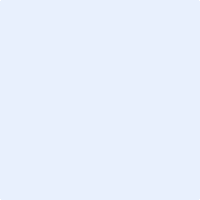 